WorshipEaster Morning	Sunday April 1, 6:30 a.m.You are invited to begin this day of joy at a sunrise service – by the pavilion of Lake Ontario Park, beside the car park.	Sunday April 1, 10:30 a.m.With joy we hear the gospel of life known in the resurrection of Jesus (John 20:1-18). With joy we celebrate all that this ‘rising’ means for us. The Risen Life 1) On the Road	Sunday April 8, 10:30 a.m.Two disciples recognize the Risen Lord while stopping for a meal along the road to Emmaus (Luke 24:13-35). As we celebrate the Lord’s Supper, we also acknowledge the Risen Lord with us.The Risen Life 2) With Peace	Sunday April 15, 10:30 a.m.In their confusion and fear, other disciples have locked themselves into a small room, and the Risen Lord comes to them (John 20:19-23) … and in our fear, to us. 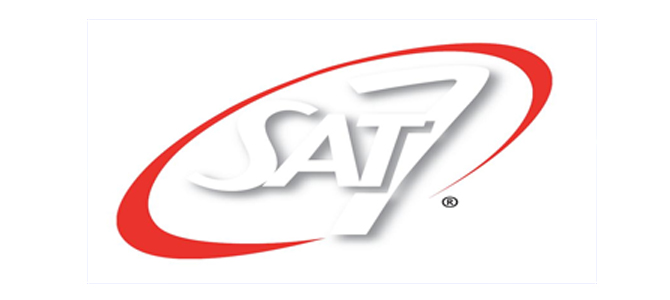 Linger for a while after the service and enjoy a congregational potluck lunch – bring what you can, but most importantly bring yourself!The Risen Life 3) With Faith	Sunday April 22, 10:30 a.m.Thomas doubts his fellow disciples when they speak of encountering the Risen Lord, but his doubt gives way to faith (John 20:24-29). So may it be with us! And as it is Earth Day, we will also acknowledge our Christian calling to care for creation.And after the service, enjoy a pop-up display by ‘crafty’ St. Andreans. The Risen Life 4) With Miracle	Sunday April 29, 10:30 a.m.The disciples return to their fishing, and the Risen Lord transforms futility into abundance (John 21:1-14).	Invited by the Mission Committee, Fadi Sharaiha will update us after the service about the work of SAT-7, sharing the gospel through programming on satellite channels throughout the Middle East and North Africa, which is one of 11 initiatives we support by our offerings designated ‘mission’.Advance NoticeReception of New MembersSunday May 27, 10:30 a.m. - If you feel that you could grow in Christian faith, fellowship and service with the people of St. Andrew’s, you would be welcome! Please speak to any Elder or the Minister for details.Also …Sunday Evening Special MealsSunday April 8: St. Andrew’s Team#1 prepares an evening meal for neighbours this evening. If you would like to lend a hand, please speak to Larry Moore.Retirement Residence Services Our minister will be leading monthly services at two residences this month: Rideaucrest on Sunday April 8 at 1:15 and 2 p.m., and The Royale on Tuesday April 10 at 11 a.m. If you would be interested in supporting the singing or reading a passage of scripture and sharing the care of Christ, please speak to the minister. Sunday PerspectivesSunday April 15, 7 p.m. Together with St. Mark’s Lutheran and Chalmers United, an evening at the Screening Room, with brief discussion after. This month, Leisure Seeker starring Helen Mirren and Donald Sutherland.W.M.S. SynodicalMorning Bible Study Thursday April 26, 10 a.m. – Join us as we continue exploring how James points to the Christian way (James 4). No biblical knowledge or previous experience of Bible study necessary! The MessThursday April 12, 7 p.m..An evening of the Limestone City Voices to support this great programme that calls Gill Hall home. City Christian Centre.Tickets available from Wendy Worling.Capital Fund Appeal UpdateAs of last Sunday the amount already received towards our goal of $150,000 was $109,639 from initial subscriptions of $121,000. We have much to be thankful for. When the programme draws to a close at the end of April, I am sure we will be even closer to our goal. Your generous support is much appreciated. (Ralph Kendall)Pop-Up Display Sunday April 22. We are continuing our series of congregational displays, this month highlighting the crafts that members of St. Andrew’s enjoy. (Please note: we will have a different morning for paintings!) Bring your item to St. Andrew’s Hall before the service, and then linger after. Speak to Phyllis Ann McCormick for information.St. Andrew’s Spring Clean UpSaturday Morning April 28, from 9 a.m.Two crews: garden and kitchen. Bring your own tools, and offer some TLC to our church home. 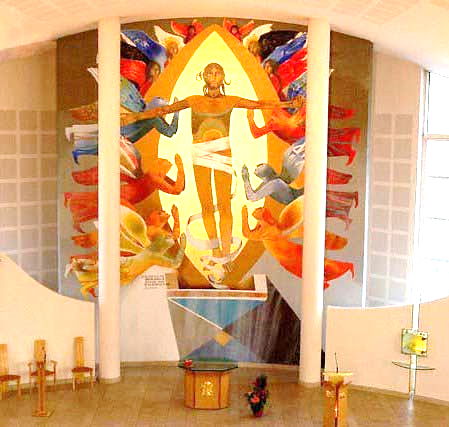 St Paul de Meythet Church, France by ArcabasO Lord God, our Father.You are the light that can never be put out; and now you give us a light that shall drive away all darkness.You are love without coldness, and you have given us such warmth in our hearts that we can love all whom we meet.You are the life that defies death, and you have opened for us the way that leads to eternal life.Do not let any of us remain apathetic or indifferent to the wondrous glory of Easter, but let the light of our risen Lord reach every corner of our dull hearts.	Karl Barth (1886-1968)	Swiss Reformed pastorFrom the Desk of the Minister, 2018The Days    	   of April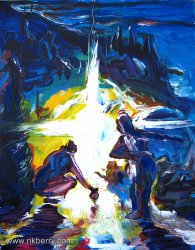 Rik Berry, Annapolis Valley N.S.St. Andrew’s Church KingstonThe Presbyterian Church in Canada130 Clergy Street East K7K 3S3 613-546-6316www.standrewskingston.orgJoin us!